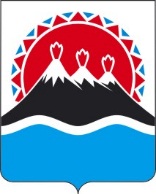 В соответствии с постановлением Губернатора Камчатского края от 31.03.2021 № 47 «Об утверждении Перечня должностей государственной гражданской службы Камчатского края в исполнительных органах государственной власти Камчатского края, при замещении которых государственные гражданские служащие Камчатского края обязаны представлять сведения о своих доходах, расходах, об имуществе и обязательствах имущественного характера, а также сведения о доходах, расходах, об имуществе и обязательствах имущественного характера своих супруги (супруга) и несовершеннолетних детей» ПРИКАЗЫВАЮ:1. Утвердить перечень должностей государственной гражданской службы Камчатского края в Агентстве по обеспечению деятельности мировых судей Камчатского края, при замещении которых государственные гражданские служащие Камчатского края обязаны представлять сведения о своих доходах, расходах, об имуществе и обязательствах имущественного характера, а также сведения о доходах, расходах, об имуществе и обязательствах имущественногохарактера своих супруги (супруга) и несовершеннолетних детей согласно приложению к настоящему приказу.2. Признать утратившими силу:1) приказ Агентства по обеспечению деятельности мировых судей Камчатского края от 20.07.2009 № 41 «Об утверждении Перечня должностей государственной гражданской службы Камчатского края в Агентстве по обеспечению деятельности мировых судей Камчатского края, замещение которых связано с коррупционными рисками»;2) приказ Агентства по обеспечению деятельности мировых судей Камчатского края от 09.09.2009 № 49 «О внесении изменений в приказ Агентства по обеспечению деятельности мировых судей Камчатского края от 20.07.2009 № 41 «Об утверждении Перечня должностей государственной гражданской службы Камчатского края в Агентстве по обеспечению деятельности мировых судей Камчатского края, замещение которых связано с коррупционными рисками»;3) приказ Агентства по обеспечению деятельности мировых судей Камчатского края от 18.05.2010 № 104 «О внесении изменений в приказ Агентства по обеспечению деятельности мировых судей Камчатского края от 20.07.2009 № 41 «Об утверждении Перечня должностей государственной гражданской службы Камчатского края в Агентстве по обеспечению деятельности мировых судей Камчатского края, замещение которых связано с коррупционными рисками»;4) приказ Агентства по обеспечению деятельности мировых судей Камчатского края от 06.10.2010 № 141 «О внесении изменений в приказ Агентства по обеспечению деятельности мировых судей Камчатского края от 20.07.2009 № 41 «Об утверждении Перечня должностей государственной гражданской службы Камчатского края в Агентстве по обеспечению деятельности мировых судей Камчатского края, замещение которых связано с коррупционными рисками»;5) приказ Агентства по обеспечению деятельности мировых судей Камчатского края от 26.10.2010 № 159 «О внесении изменений в приказ Агентства по обеспечению деятельности мировых судей Камчатского края от 20.07.2009 № 41 «Об утверждении Перечня должностей государственной гражданской службы Камчатского края в Агентстве по обеспечению деятельности мировых судей Камчатского края, замещение которых связано с коррупционными рисками»;6) приказ Агентства по обеспечению деятельности мировых судей Камчатского края от 10.01.2012 № 01 «О внесении изменений в приложение к приказу Агентства по обеспечению деятельности мировых судей Камчатского края от 20.07.2009 № 41 «Об утверждении Перечня должностей государственной гражданской службы Камчатского края в Агентстве по обеспечению деятельности мировых судей Камчатского края, замещение которых связано с коррупционными рисками»;7) приказ Агентства по обеспечению деятельности мировых судей Камчатского края от 15.02.2012 № 14 «О внесении изменений в приложение к приказу Агентства по обеспечению деятельности мировых судей Камчатского края от 20.07.2009 № 41 «Об утверждении Перечня должностей государственной гражданской службы Камчатского края в Агентстве по обеспечению деятельности мировых судей Камчатского края, замещение которых связано с коррупционными рисками»;8) приказ Агентства по обеспечению деятельности мировых судей Камчатского края от 10.01.2013 № 01 «О внесении изменений в приложение к приказу Агентства по обеспечению деятельности мировых судей Камчатского края от 20.07.2009 № 41 «Об утверждении Перечня должностей государственной гражданской службы Камчатского края в Агентстве по обеспечению деятельности мировых судей Камчатского края, замещение которых связано с коррупционными рисками»;9) приказ Агентства по обеспечению деятельности мировых судей Камчатского края от 27.10.2014 № 72 «О внесении изменения в приложение к приказу Агентства по обеспечению деятельности мировых судей Камчатского края от 20.07.2009 № 41 «Об утверждении Перечня должностей государственной гражданской службы Камчатского края в Агентстве по обеспечению деятельности мировых судей Камчатского края, замещение которых связано с коррупционными рисками»;10) приказ Агентства по обеспечению деятельности мировых судей Камчатского края от 29.07.2015 № 42 «О внесении изменения в приложение к приказу Агентства по обеспечению деятельности мировых судей Камчатского края от 20.07.2009 № 41 «Об утверждении Перечня должностей государственной гражданской службы Камчатского края в Агентстве по обеспечению деятельности мировых судей Камчатского края, замещение которых связано с коррупционными рисками»;11) приказ Агентства по обеспечению деятельности мировых судей Камчатского края от 12.10.2015 № 58 «О внесении изменения в приказ Агентства по обеспечению деятельности мировых судей Камчатского края от 20.07.2009 № 41 «Об утверждении Перечня должностей государственной гражданской службы Камчатского края в Агентстве по обеспечению деятельности мировых судей Камчатского края, замещение которых связано с коррупционными рисками»;12) приказ Агентства по обеспечению деятельности мировых судей Камчатского края от 07.08.2019 № 34 «О внесении изменения в приложение к приказу Агентства по обеспечению деятельности мировых судей Камчатского края от 20.07.2009 № 41 «Об утверждении Перечня должностей государственной гражданской службы Камчатского края в Агентстве по обеспечению деятельности мировых судей Камчатского края, замещение которых связано с коррупционными рисками»;13) приказ Агентства по обеспечению деятельности мировых судей Камчатского края от 11.03.2020 № 15 «О внесении изменения в приложение к приказу Агентства по обеспечению деятельности мировых судей Камчатского края от 20.07.2009 № 41 «Об утверждении Перечня должностей государственной гражданской службы Камчатского края в Агентстве по обеспечению деятельности мировых судей Камчатского края, замещение которых связано с коррупционными рисками».3. Настоящий приказ вступает в силу через 10 дней после дня его официального опубликования.  													Приложение к приказу Агентства 				по обеспечению деятельностимировых судей Камчатского края 								от «25» мая 2021 № 15.15/2Перечень должностей государственной гражданской службы Камчатского краяв Агентстве по обеспечению деятельности мировых судей Камчатского края, замещение которых связано с коррупционными рисками Примечание: Всего в Перечне содержится 40 должностей. АГЕНТСТВО ПО ОБЕСПЕЧЕНИЮ ДЕЯТЕЛЬНОСТИ МИРОВЫХ СУДЕЙ КАМЧАТСКОГО КРАЯПРИКАЗ № 15.15/2г. Петропавловск-Камчатскийот 25.05.2021Об утверждении перечня должностей государственной гражданской службы Камчатского края в Агентстве по обеспечению деятельности мировых судей Камчатского края, при замещении которых государственные гражданские служащие Камчатского края обязаны представлять сведения о своих доходах, расходах, об имуществе и обязательствах имущественного характера, а также сведения о доходах, расходах, об имуществе и обязательствах имущественного характера своих супруги (супруга) и несовершеннолетних детейРуководитель Агентства[горизонтальный штамп подписи 1]А.Г. Шлапак№Наименование структурного подразделенияНаименование должностиОснование утверждения должности (дата, № приказа Агентства об утверждении штатного расписания)Примечание№Наименование структурного подразделенияНаименование должностиОснование утверждения должности (дата, № приказа Агентства об утверждении штатного расписания)Извлечения из положений должностного регламентаПримечание123456Осуществление постоянно, временно или в соответствии со специальными полномочиями функций представителя власти либо организационно-распорядительных или административно-хозяйственных функцийОсуществление постоянно, временно или в соответствии со специальными полномочиями функций представителя власти либо организационно-распорядительных или административно-хозяйственных функцийОсуществление постоянно, временно или в соответствии со специальными полномочиями функций представителя власти либо организационно-распорядительных или административно-хозяйственных функцийОсуществление постоянно, временно или в соответствии со специальными полномочиями функций представителя власти либо организационно-распорядительных или административно-хозяйственных функцийОсуществление постоянно, временно или в соответствии со специальными полномочиями функций представителя власти либо организационно-распорядительных или административно-хозяйственных функцийОсуществление постоянно, временно или в соответствии со специальными полномочиями функций представителя власти либо организационно-распорядительных или административно-хозяйственных функций1234561Отдел по вопросамгосударственной службы, кадрового и правового обеспеченияСоветник29.12.2017№ 53Является членом комиссий, образованных в Агентстве по обеспечению деятельности мировых судей Камчатского края (далее-Агентство) в соответствии с законодательством РФ и Камчатского края о государственной гражданской службе1Отдел по вопросамгосударственной службы, кадрового и правового обеспеченияКонсультант29.12.2017№ 53Является членом комиссий, образованных в Агентстве по обеспечению деятельности мировых судей Камчатского края (далее-Агентство) в соответствии с законодательством РФ и Камчатского края о государственной гражданской службе1Отдел по вопросамгосударственной службы, кадрового и правового обеспеченияГлавный специалист – эксперт29.12.2017№ 53Является членом комиссий, образованных в Агентстве по обеспечению деятельности мировых судей Камчатского края (далее-Агентство) в соответствии с законодательством РФ и Камчатского края о государственной гражданской службе2Судебные участки Петропавловск-Камчатского судебного районаПомощник мирового судьи судебного участка №№ 1-5, 7-9, 11-15, 17,18 (15 должностей)07.06.2018№ 30Принимает участие в организации подготовки и проведения судебного процесса, а именно, готовит проекты судебных актов мирового судьи (постановлений, определений, решений, приговоров, судебных приказов)2Судебные участки Елизовского судебного районаПомощник мирового судьи судебного участка № 22, 24 (2 должности)07.06.2018№ 30Принимает участие в организации подготовки и проведения судебного процесса, а именно, готовит проекты судебных актов мирового судьи (постановлений, определений, решений, приговоров, судебных приказов)2Судебные участки Вилючинского судебного районаПомощник мирового судьи судебного участка №№ 25, 26 (2 должности)07.06.2018№ 30Принимает участие в организации подготовки и проведения судебного процесса, а именно, готовит проекты судебных актов мирового судьи (постановлений, определений, решений, приговоров, судебных приказов)2Судебные участки Усть-Большерецкого судебного районаПомощник мирового судьи судебного участка № 27,28 (2 должности)07.06.2018№ 30Принимает участие в организации подготовки и проведения судебного процесса, а именно, готовит проекты судебных актов мирового судьи (постановлений, определений, решений, приговоров, судебных приказов)2Судебные участки Мильковского судебного районаПомощник мирового судьи судебного участка №№ 29, 30 (2 должности)07.06.2018№ 30Принимает участие в организации подготовки и проведения судебного процесса, а именно, готовит проекты судебных актов мирового судьи (постановлений, определений, решений, приговоров, судебных приказов)2Судебные участки Усть-Камчатского судебного районаПомощник мирового судьи судебного участка №№ 31, 32 (2 должности)07.06.2018№ 30Принимает участие в организации подготовки и проведения судебного процесса, а именно, готовит проекты судебных актов мирового судьи (постановлений, определений, решений, приговоров, судебных приказов)2Судебный участок Тигильского судебного районаПомощник мирового судьи судебного участка № 34 (1 должность)07.06.2018№ 30Принимает участие в организации подготовки и проведения судебного процесса, а именно, готовит проекты судебных актов мирового судьи (постановлений, определений, решений, приговоров, судебных приказов)2Судебный участок Олюторского судебного районаПомощник мирового судьи судебного участка № 36 (1 должность)07.06.2018№ 30Принимает участие в организации подготовки и проведения судебного процесса, а именно, готовит проекты судебных актов мирового судьи (постановлений, определений, решений, приговоров, судебных приказов)2Судебный участок Олюторского судебного районаПомощник мирового судьи судебного участка № 37 (1 должность)25.03.2021№ 15.15/21Принимает участие в организации подготовки и проведения судебного процесса, а именно, готовит проекты судебных актов мирового судьи (постановлений, определений, решений, приговоров, судебных приказов)2Судебные участки Петропавловск-Камчатского судебного районаПомощник мирового судьи судебного участка №№ 6, 10, 16(3 должности)07.06.2018№ 30Осуществляет мероприятия по подготовке материалов для судебного рассмотрения 2Судебные участки Петропавловск-Камчатского судебного районаПомощник мирового судьи судебного участка № 13 (1 должность)07.06.2018№ 30Осуществляет мероприятия по подготовке материалов для судебного рассмотрения 2Судебные участки Елизовского судебного районаПомощник мирового судьи судебного участка №№ 19-21, 23 (4 должности)07.06.2018№ 30Осуществляет мероприятия по подготовке материалов для судебного рассмотрения 2Судебные участки Усть-Большерецкого судебного районаПомощник мирового судьи судебного участка  № 33 (с. Соболево)(1 должность)07.06.2018№ 30Осуществляет мероприятия по подготовке материалов для судебного рассмотрения 2Судебный участок Карагинского судебного районаПомощник мирового судьи судебного участка № 35 (1 должность)07.06.2018№ 30Осуществляет мероприятия по подготовке материалов для судебного рассмотрения II. Предоставление государственных услуг гражданам и организациямII. Предоставление государственных услуг гражданам и организациямII. Предоставление государственных услуг гражданам и организациямII. Предоставление государственных услуг гражданам и организациямII. Предоставление государственных услуг гражданам и организациямII. Предоставление государственных услуг гражданам и организациям3нетнетнетнетнетIII. Осуществление контрольных и надзорных мероприятийIII. Осуществление контрольных и надзорных мероприятийIII. Осуществление контрольных и надзорных мероприятийIII. Осуществление контрольных и надзорных мероприятийIII. Осуществление контрольных и надзорных мероприятийIII. Осуществление контрольных и надзорных мероприятий4нетнетнетнетнетIV. Подготовка и принятие решений о распределении бюджетных ассигнований, субсидий, межбюджетных трансфертов, а также распределение ограниченного ресурса (квоты, частоты, участки недр и др.)IV. Подготовка и принятие решений о распределении бюджетных ассигнований, субсидий, межбюджетных трансфертов, а также распределение ограниченного ресурса (квоты, частоты, участки недр и др.)IV. Подготовка и принятие решений о распределении бюджетных ассигнований, субсидий, межбюджетных трансфертов, а также распределение ограниченного ресурса (квоты, частоты, участки недр и др.)IV. Подготовка и принятие решений о распределении бюджетных ассигнований, субсидий, межбюджетных трансфертов, а также распределение ограниченного ресурса (квоты, частоты, участки недр и др.)IV. Подготовка и принятие решений о распределении бюджетных ассигнований, субсидий, межбюджетных трансфертов, а также распределение ограниченного ресурса (квоты, частоты, участки недр и др.)IV. Подготовка и принятие решений о распределении бюджетных ассигнований, субсидий, межбюджетных трансфертов, а также распределение ограниченного ресурса (квоты, частоты, участки недр и др.)5нетнетнетнетнетV. Управление государственным имуществом V. Управление государственным имуществом V. Управление государственным имуществом V. Управление государственным имуществом V. Управление государственным имуществом V. Управление государственным имуществом 6нетнетнетнетнетVI. Осуществление государственных закупок либо выдачи лицензий и разрешенийVI. Осуществление государственных закупок либо выдачи лицензий и разрешенийVI. Осуществление государственных закупок либо выдачи лицензий и разрешенийVI. Осуществление государственных закупок либо выдачи лицензий и разрешенийVI. Осуществление государственных закупок либо выдачи лицензий и разрешенийVI. Осуществление государственных закупок либо выдачи лицензий и разрешений   7нетнетнетнетнетVII. Хранение и распределение материально-технических ресурсов VII. Хранение и распределение материально-технических ресурсов VII. Хранение и распределение материально-технических ресурсов VII. Хранение и распределение материально-технических ресурсов VII. Хранение и распределение материально-технических ресурсов VII. Хранение и распределение материально-технических ресурсов    8нетнетнетнетнет